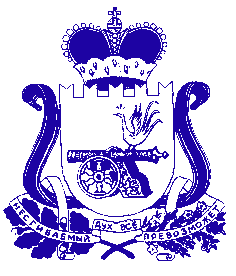 СОВЕТ ДЕПУТАТОВХОЛМ-ЖИРКОВСКОГО ГОРОДСКОГО ПОСЕЛЕНИЯХОЛМ - ЖИРКОВСКОГО РАЙОНА СМОЛЕНСКОЙ  ОБЛАСТИР Е Ш Е Н И Еот 27 апреля 2023 года                           №  14         На основании протеста прокурора района от 27.03.2023  № 02-29-2023  на Положение о муниципальном контроле на автомобильном транспорте, городском, наземном электрическом транспорте и в дорожном хозяйстве в границах населенных пунктов Холм-Жирковского городского поселения Холм-Жирковского района Смоленской области, утвержденное решением Совета депутатов Холм-Жирковского городского поселения Холм-Жирковского района Смоленской области от 26.11.2021г №22, Совет депутатов Холм-Жирковского городского поселе6ния Холм-Жирковского района Смоленской области             Р Е Ш И Л :          1. Внести  изменение в  Положение о муниципальном контроле на автомобильном транспорте, городском, наземном электрическом транспорте и в дорожном хозяйстве в границах населенных пунктов Холм-Жирковского городского поселения Холм-Жирковского района Смоленской области, утвержденное решением Совета депутатов Холм-Жирковского городского поселения Холм-Жирковского района Смоленской области от 26.11.2021г №22, исключив  пункт  1  Приложения к Положению.          2. Настоящее решение вступает в силу со дня его принятия.Глава муниципального образованияХолм-Жирковского городского поселения Холм-Жирковского района Смоленской области                                                                    Н.Н. МартыноваО внесении изменений в решение Совета депутатов Холм-Жирковского городского поселения Холм-Жирковского района Смоленской области от  26.11.2021   № 22    «Об утверждении    Положения  о муниципальном контроле на автомобильном транспорте, городском наземном электрическом транспорте и в дорожном хозяйстве  в границах населенных пунктов Холм-Жирковского городского поселения Холм-Жирковского района Смоленской области.